BELLE MEAD ANIMAL HOSPTIAL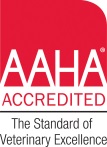 872 Route 206 Hillsborough NJ 08844Office 908) 874-4447 Fax 908) 874-4144www.bmvet.comMEDICAL / BOARDING RELEASEPet’s Name: ____________________________          Owner’s Name: ________________________________________________________Drop Off Date - _______________________________ Pick Up Date - _____________________________  AM   PM Pet on flea and tick preventative?	Yes   No  If yes, what kind? _____________________________________________Pet on heartworm preventative?	Yes   No  If yes, what kind? _____________________________________________(For the receptionist) Do we need to update vaccines?	Yes   No Please list any medication(s) that your pet is currently taking:If a tranquilizer is necessary for treatment or handling, Belle Mead Animal Hospital has my permission to administer such medication(s).  _______________ (Please Initial)Belle Mead Animal Hospital has my permission to take the necessary measure should an emergency arise up to $ __________.I understand that Belle Mead Animal Hospital is not a 24 hour facility and that my pet will be left unattended overnight. If anything occurs during this time Belle Mead Animal Hospital will not be held responsible. ________________ (Please Initial)Does Belle Mead Animal Hospital have your  permission to perform CPR if necessary? Yes ______  No______________________________________________________________________________________________________________________________I HAVE READ THE BOARDING REQUIREMENTS AND UNDERSTANDClient Signature: ________________________________ Contact Phone Number(s): ______________________________________Emergency Contact Name: ___________________________ Emergency Number(s): ____________________________________Additional Procedures:Check-In Initials: FEEDING:                    Dry                       Can                     Dry/Can MixAmount to Feed: ________________________________________________Did you bring your own food?             Yes   No Did your pet eat today?                          Yes   No Times to Feed:              AM Only                   PM Only                       AM/PMName of Medication(s)When Do You Give The Medication(s)When Last Given?1.AM          PM 2.AM          PM 3.AM          PM 4.AM           PM 5.AM           PM 6.AM          PM 